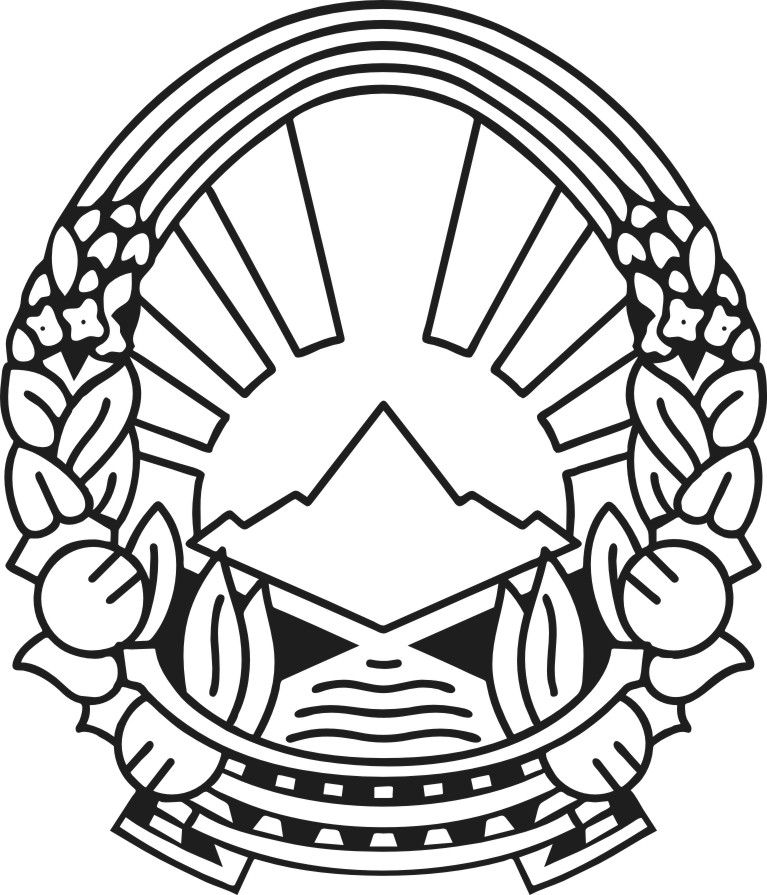 QEVERIA EREPUBLIKSË SË MAQEDONISË SË VERIUTMINISTRIA E KULTURËSINFORMACIONET E PERGJITHSHME,PRIORITETET, KUSHTET, KRITERET, DOKUMENTET E OBLIGUARADHE APLIKIMII. INFORMACIONET E PËRGJITHSHME	Ministria e Kulturës në Konkursin për financimin e projektit me interes nacional në kulturë nga fusha e bashkëpunimit ndërkombëtar për pjesëmarrjen e Republikës së Maqedonisë së Veriut në ekspozitën e 60-të ndërkombëtare të artit në Venecia, e cila do të mbahet nga 20 prilli deri më 24 nëntor 2024, organizuar nga "La Biennale di Venezia" (Bienalja e Venecias) https://www.labiennale.org/en/art/2024, do të mbështesë projekt në një nga kategoritë e mëposhtme:1. Ekspozitë/projekt i autorit2. Ekspozitë/projekt i një grupi autorësh.II. PRIORITETETMinistria e Kulturës, për prezantimin e ekspozitës së 60-të ndërkombëtare të artit në Venecia në vitin 2024, do të mbështesë projekt në fushën e bashkëpunimit ndërkombëtar që duhet t'i përgjigjet temës së përgjithshme të vendosur nga kuratori Adriano Pedrosa:„Të huaj kudo“(“Stranieri Ovunque“ / “Foreigners Everywhere“)Tema rrjedh nga sërë veprash, skulptura neoni me ngjyra të ndryshme që përshkruajnë fjalët "Të huaj kudo" në një numër në rritje të gjuhëve, të përpunuara nga kolektivi Claire Fontaine, me qendër në Paris dhe Palermo. Frymëzimi për temën, megjithatë, vjen nga kolektivi Stranieri Ovunque nga Torino, i cili luftoi kundër racizmit dhe ksenofobisë në Itali në fillim të viteve 2000.Përzgjedhja e temës për ekspozitën lidhet me situatën aktuale në botë të dominuar nga kriza të shumta që lidhen me lëvizjen dhe ekzistencën e njerëzve nëpër vende, kombe, territore dhe kufij, të cilat pasqyrojnë rreziqe dhe gracka në gjuhë, përkthim, përkatësi etnike, shprehin dallime të kushtëzuara nga identiteti, kombësia, raca, gjinia, seksualiteti, pasuria dhe liria. Në këtë peizazh, "Të huaj kudo" ka (të paktën) një kuptim të dyfishtë - "kudo që të shkosh dhe kudo që të jesh, gjithmonë do të hasësh të huaj - ata/ne jemi kudo ose kudo që të jesh, ti je gjithmonë, i vërtetë dhe i huaj thellë në vete".Bienalja e Venecias 2024 do të përqendrohet te artistët që janë vetë të huaj, emigrantë, të shpërngulur, të dëbuar dhe refugjatë – veçanërisht ata që kanë lëvizur midis Jugut Global dhe Veriut Global”.Figura e të huajit lidhet me të panjohurën, dhe kështu ekspozita shpaloset dhe fokusohet në shfaqjen e temave të tjera të lidhura: artisti i pazakontë, i cili është zhvendosur në seksualitete dhe gjini të ndryshme dhe shpesh është i persekutuar; artisti i jashtëm, i cili është në margjinat e botës së artit, njëlloj si artisti autodidakt dhe i ashtuquajturi folklorik; si dhe artistin vendas, i cili trajtohet si i huaj në vendin e tij. III. KUSHTET QË DUHET T’I PLOTËSOJË PJESËMARRËSI NË KONKURS1. Ekspozitë/projekt i autorit 	Ministria e Kulturës do të mbështesë ekspozitë/projekt të autorit nëse autori:- ka veprimtari krijuese të vazhdueshme dhe aktive mbi 15 vjet; dhe- të ketë realizuar së paku 10 ekspozita të pavarura në Muzeun e Artit Bashkëkohor, ose në Galerinë Nacionale të Republikës së Maqedonisë së Veriut, ose në Muzeun e Qytetit të Shkupit, ose në një nga institucionet nacionale të veprimtarisë në vend dhe- të ketë realizuar të paktën 15 ekspozita ndërkombëtare individuale/grupore; dhe- të jetë fitues i të paktën 5 çmimeve dhe/ose njohjeve të rëndësishme në fushën e arteve figurative dhe të ketë kritika të publikuara për të (parathëniet në katalogë nuk merren parasysh) nga historianë arti dhe teoricienë nga vendi dhe jashtë vendit; dhe- të bashkëpunojë me ekip ekspertësh të fushës së artit, si nga skena vendase ashtu edhe ajo ndërkombëtare.2. Ekspozitë/projekt i një grupi autorësh 	Ministria e Kulturës do të mbështesë ekspozitë/projekt të një grupi autorësh nëse secili prej autorëve:- ka veprimtari krijuese të vazhdueshme dhe aktive mbi 10 vjet; dhe- të ketë realizuar së paku 8 ekspozita të pavarura në Muzeun e Artit Bashkëkohor, ose në Galerinë Nacionale të Republikës së Maqedonisë së Veriut, ose në Muzeun e Qytetit të Shkupit, ose në një nga institucionet nacionale të veprimtarisë në vend; dhe- të ketë realizuar të paktën 15 ekspozita ndërkombëtare individuale/grupore; dhe- të jetë fitues i të paktën 3 çmimeve dhe/ose njohjeve të rëndësishme në fushën e arteve figurative dhe të ketë të publikuara kritika (parathëniet në katalogë nuk merren parasysh) nga historianë arti dhe teoricienë nga vendi dhe jashtë vendit..IV. KRITERET E VLERËSIMIT Konceptualizim i qartë i përmbajtjes së projektit si përgjigje ndaj temës së Bienales Origjinaliteti i projektit Përshkrimi i hollësishëm i performancës teknike të projektit Plani dhe dinamika e saktë e aktiviteteve për zbatimin e projektit me listë të të gjitha subjekteve të përfshira dhe rolin e tyre në projektИТЕЛНИ ДОКУМЕНТИ Vërejtje:  Përzgjedhja e projekteve do të bëhet në pajtim me prioritetet e përmbushura, kushtet dhe kriteret për vlerësimin e projekteve.Sigurimi i hapësirës për prezantim në Venecia është përgjegjësi e bartësit të projektit.Në pajtim me kushtet e Bienales, komisionar i projektit duhet të jetë institucion kulturor (nacional ose vendor).DOKUMENTET E OBLIGUESHME Aplikacionit të plotësuar duhet t'i bashkëngjiten dokumentet/materialet e mëposhtme:Aplikacioni i plotësuar i plotë.2. Përshkrimi i hollësishëm i projektit (jo më shumë se tre faqe).3. Plani dhe dinamika e saktë e aktiviteteve për zbatimin e projektit me listë të të gjitha   subjekteve të përfshira dhe rolin e tyre në projekt.4. Materiale shtesë që lidhen me ekipin e autorit (biografi, katalogë, shtojcë dhe materiale të tjera për autorin/autorët, kuratorin, komisionarin e projektit, si dhe persona të tjerë të përfshirë në projekt).5. Dokument (deklaratë ose parakontratë) që konfirmon pëlqimin e autorit/autorëve, kuratorit, komisionarit të projektit, si dhe personave të tjerë të përfshirë në projekt.6. Marrëveshja e lidhur me institucion nacional ose vendor si komisionar i projektit. Kontrata nuk kërkohet nëse institucioni është pjesëmarrës në konkurs.7. Dokument (pëlqim/deklaratë/parakontratë) që rregullon të drejtën e autorit.8. Statusi aktual i lëshuar nga Regjistri Qendror i RMV-së (jo më i vjetër se 6 muaj). Kjo vlen për shoqatat e qytetarëve, aleancat, shoqatat, shoqëritë tregtare, tregtarët individualë dhe personat e tjerë juridikë.9. Korrespondencë që konfirmon komunikimin për sigurimin e hapësirës për prezantimin e ekspozitës/projektit.Vërejtje: Komisioni ka të drejtë të kërkojë materiale shtesë për projektin/projektet.APLIKIMIVërejtje: Kërkohet konstruksion i plotë financiar për çdo normë veçmas.1. Emri/titulli i pjesëmarrësit në konkursPersoni përgjegjës për zbatimin e projektitAdresëTelefon/faks/e-mail2. Titulli i projektit3. Autor/kurator i projektitEmri dhe mbiemriProfesioniTelefon/faks/e-mailBiografia, ekspozita të realizuara nacionale dhe ndërkombëtare, çmime, kritika4. Kurator i projektitEmri dhe mbiemriProfesioniTelefon/faks/e-mailBiografia, ekspozita të realizuara nacionale dhe ndërkombëtare, çmime, kritika5. Komisari i projektitEmri i institucionit nacional/vendorPersoni udhëheqësTelefon/faks/e-mail6. Bashkëpunëtorët e përfshirë në projektEmri, mbiemri dhe funksioni6. Përshkrim i shkurtër i projektit7. Përmendni materialet shtesë që i bashkëngjitni në projekt8. Mjetet e përgjithshme të nevojshme për realizim (të renditura sipas qëllimit, të shprehura në denarë dhe shuma bruto)Hapësirë ​​me qiraShpenzimet e produksionitShpenzimet e udhëtimit dhe transportitShpenzimet ditoreShpenzimet e akomodimitPërpunimi i katalogut, pllakatit dhe ftesësShpenzimet organizative (të specifikuara në detaje)Shërbimet e palëve të tretaTë tjera (të specifikuara në detaje)9. Struktura e të ardhuraveMinistria e KulturësVetëqeverisja lokalePjesëmarrja individualeBurime të tjera financimiDataNënshkrimi i pjesëmarrësit në konkurs